PLAZI ZNÁMÍ I NEZNÁMÍ 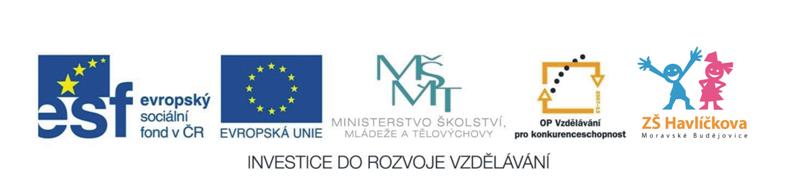 Obrázky, názvy a informace o zvláštních plazech se pomíchaly. Tvým úkolem je dát vše do pořádku a každému z osmi živočichů vytvořit kartu. Tu získáš rozstříháním následujících listů, správným roztříděním a následným slepením uvedených informací. Výsledek tvé práce by měl vypadat asi takto:Zdroje obrázků:http://www.google.cz/url?sa=i&rct=j&q=&esrc=s&source=images&cd=&cad=rja&uact=8&docid=mZEGlG2_e1eI7M&tbnid=igyEqp8Ypwc3uM:&ved=0CAUQjRw&url=http%3A%2F%2Frebloggy.com%2Fpost%2Fanimals-vintage-inspiration-alligator-illustrations-crocodile-reptiles-gharial%2F43737618013&ei=bxPAU5SeOYGCzAOEiYHgDw&bvm=bv.70810081,d.bGQ&psig=AFQjCNFC_I-AFLcJa7yFI4kG7g8OYbs8WA&ust=1405183000487614http://www.20min.ch/dyim/a6156d/B.M600,1000/images/content/3/1/9/31944968/2/topelement.jpghttp://www.jmzartee.com/images/Blue%20Mountians%20Water%20Skink%20Eulamprus%20leuraensis%20Wells%20and%20Wellington,%2019841.JPGhttp://reptilesdownunder.com/class/wp-content/uploads/2013/07/50513-800x504.jpghttp://www.science-art.com/gallery/50/50_large.jpghttp://animaldiversity.ummz.umich.edu/collections/contributors/Grzimek_herps/Iguanidae/v07_id27_con_basilisk/medium.jpghttps://encrypted-tbn3.google.com/images?q=tbn:ANd9GcS8VvqbG-RRJLhARAOc_UH8_UMQGWqMx427nuLomDjDljIxWPPkFQhttp://upload.wikimedia.org/wikipedia/commons/thumb/c/cd/Macrochelys_temminckiiHolbrookV1P24A.jpg/510px-Macrochelys_temminckiiHolbrookV1P24A.jpghttp://www.scenicreflections.com/files/Iguana_Art_Wallpaper_58siy.jpg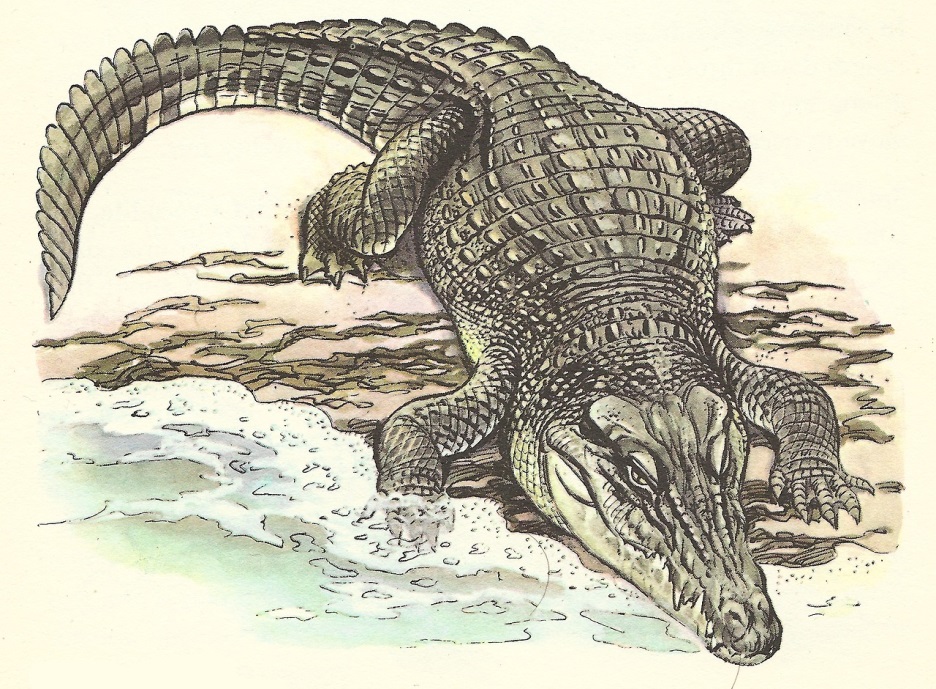 KROKODÝL NILSKÝřeky a jezera Afriky, až 5 m strhává zvířata ze břehů do vody, topí je, odtrhává z nich kusy masav době rozmnožování samec řevem hájí území, láká samici, mlátí sebou o podklad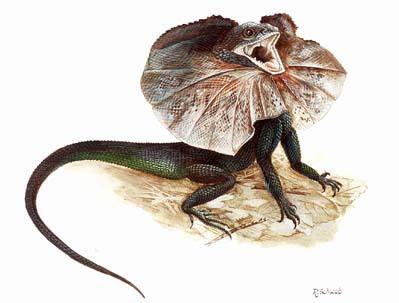 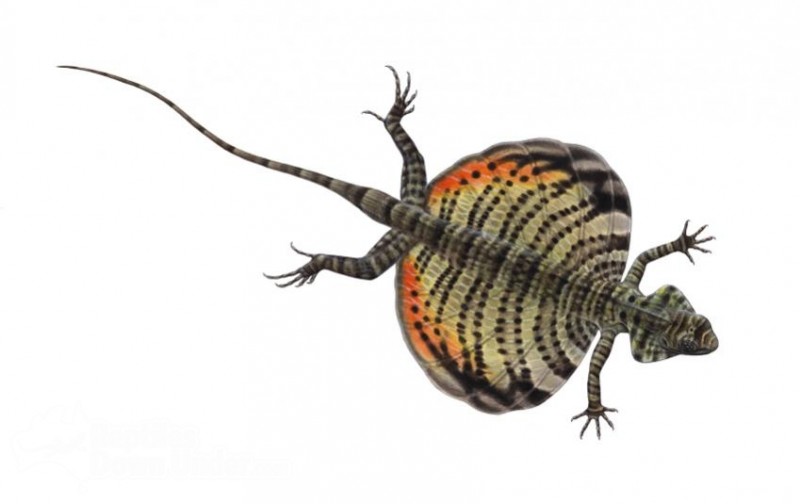 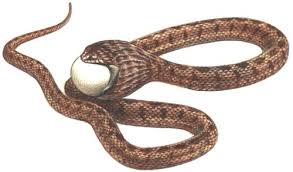 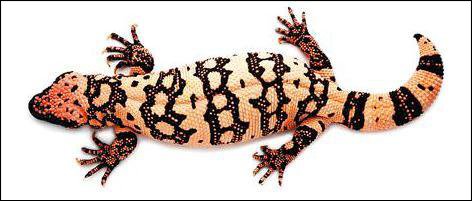 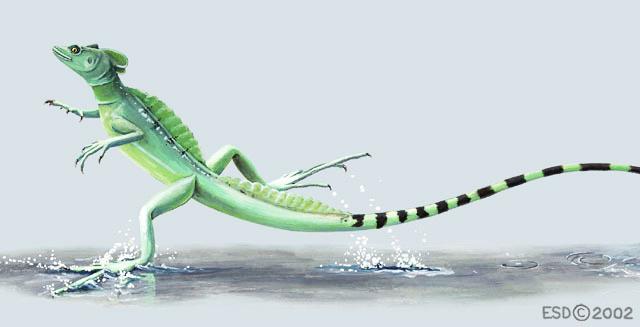 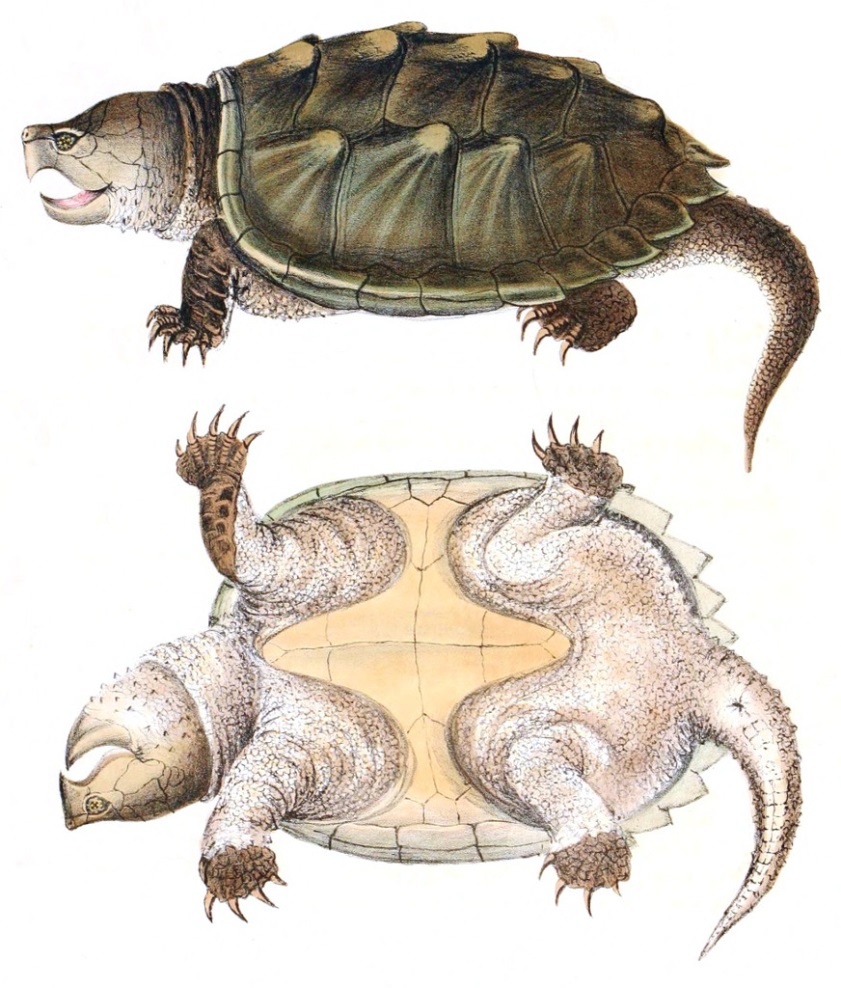 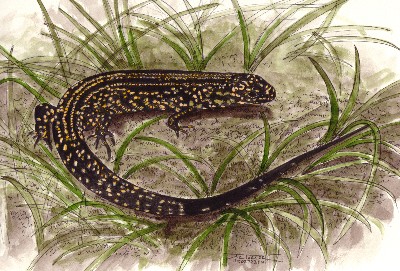 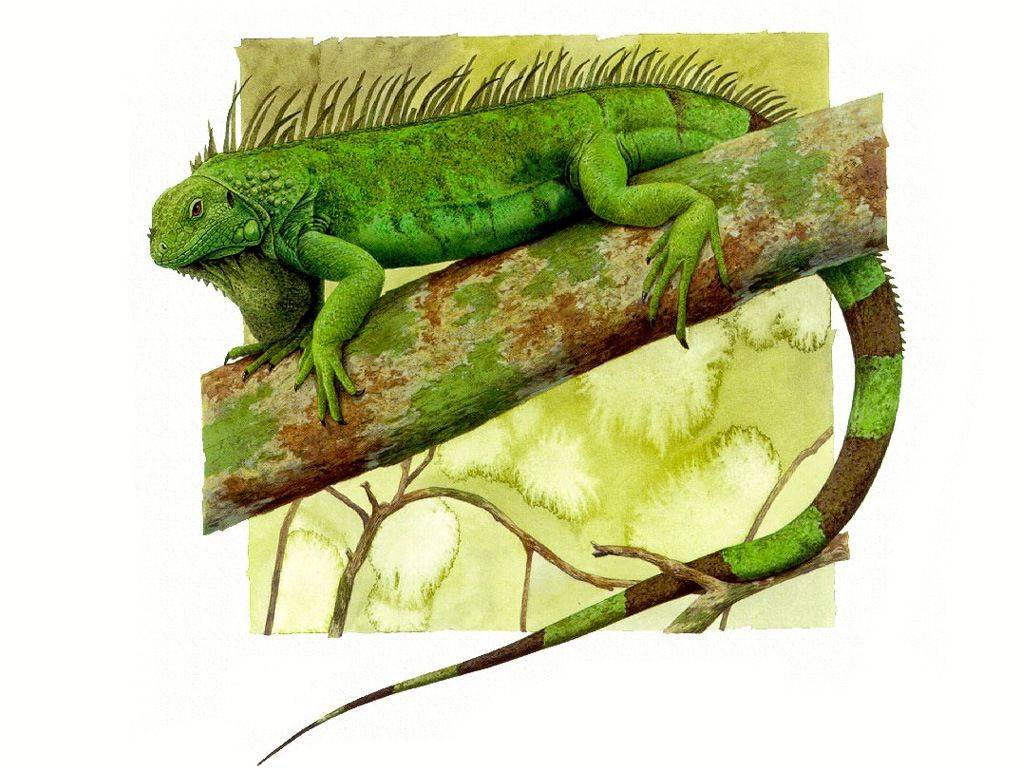 střední a jižní Amerika, až dva metryjihovýchodní Asie, okolo 20 cmjeden z největších býložravých ještěrůkožovitá kápě na hlavědlouhé štíhlé tělo s velmi maličkými končetinamidokáže několik m uběhnout po vodní hladiněpokud nepomůže zastrašování, utíká na stromyjedovatý ještěr černožlutého nebo černooranžového zbarveníFlorida, průměrně 15 cmklouzavé přelety mezi stromyAustrálie, okolo 50 cmkůže vypadá jako korálky naskládané těsně vedle sebeživot v písku, v podzemínejvětší a nejnebezpečnější sladkovodní želvaživí se ptačími vejci, která polyká celáUSA, Mexiko, cca 0,5 mAfrika, 70 cm až 1 moranžovým výrůstkem na jazyku láká ryby do otevřené tlamypovodí Mississippi, až 120 cm.většinu života se sluní na stromech kolem řekroztažitelné kožovité záhyby mezi protaženými žebryskořápka praskne díky výběžkům na obratlíchjižní Amerika, maximálně 80 cmroztažitelný kožní lem okolo krku